Lettre de mission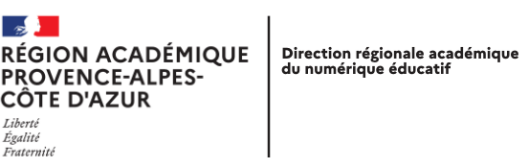 Référent pour les ressources et usages pédagogiques numériques (RRUPN)Cette fonction est définie par le Bulletin officiel n°18 du 30 avril 2015 , qui prévoit une indemnité pour les enseignants exerçant cette fonction.Chaque établissement en nommant un RRUPN garantit la présence d’un premier niveau de formation, d’un pair expert pour la pédagogie et d’un niveau local d’animation. Le pilotage des usages numériques est assuré par un comité de pilotage du numérique en collaboration avec le conseil pédagogique et sous l’autorité du chef d’établissementLa mission de RRUPN se décline sur 4 axes :Conseiller et accompagner l‘équipe de directionPréparer et accompagner les comités de pilotage numérique de l'établissement,Proposer une politique de développement des usages dans le cadre du projet d'établissementProposer une politique de formation adaptée et accompagnant le projet d'établissement,Accompagner le chef d'établissement, responsable des traitements de l'EPLE,Accompagner le chef d'établissement dans la mise en œuvre de la politique de filtrage des accès à Internet.Accompagner les équipes pédagogiques :Accompagner et développer des usages pédagogiques (en fonction de l’environnement numérique proposé : ENT, Moodle, ENI, TBI, …)Aider ses collègues à identifier leur besoin en formation.Assurer le lien avec la DRANE et l’EAFC sur le domaine « Enseigner au et par le numérique »Diffuser les actions DRANE présentées chaque année dans la feuille de route Promouvoir les actions numériques remarquables conduites dans l'établissement.Administrer les ressources et les services pédagogiques en ligne de l'établissement par délégation du chef d’établissementAssurer le suivi des opérations entre les applications de vie scolaire et les bases institutionnelles,Assurer le suivi du site Web de l'EPLE, Signaler les usages numériques dont il a connaissance et qui lui semblent problématiques en termes de contenu ou de sécurité,Assurer la disponibilité technique des équipements en lien avec les collectivités territoriales chargées de l’équipement et de la maintenanceAssurer la liaison avec les personnels d’assistance (en académique ou de la collectivité). Accompagner le chef d’établissement dans le dialogue avec les collectivités autour des choix techniques, des renouvellements d’équipements, des investissements dans de nouveaux moyens numériques. Aider à l’utilisation de l’outil d’assistance pour faire remonter les demandes. Des missions indispensables au bon fonctionnement de l’établissement peuvent être affectées sur à une ou plusieurs personnes. Merci de cocher celle(s) attribuées au personnel nommé ci-dessous.¨Référent ENT 	¨Référent GAR 	¨Référent PIX 	¨Référent réseau pédagogique ¨Référent site web établissement Missions particulières résultant du contexte de l'établissement : (à énoncer)La mission de RRUPN est confiée pour l’année scolaire 20…./20…. à <NOM> <Prénom>, <qualité>,					 A l’issue de l’année scolaire, un rapport d’activité sera remis au chef d’établissement conformément au DÉCRET n°2015-475 du 27 avril 2015 - art. 10.A ………………………………….. le ……………..Le chef d’établissement						le référent numériqueAide à la rédaction du rapport d’activité du référent numérique – année scolaire 20…-20…Le Référent Numérique, Lettre de missions du RNLettre de missions du RNActivités du RNObservation(s)Conseiller et accompagner l‘équipe de directionPréparer et accompagner les comités de pilotage numérique de l'établissementConseiller et accompagner l‘équipe de directionProposer une politique de développement des usages dans le cadre du projet d'établissementConseiller et accompagner l‘équipe de directionProposer une politique de formation adaptée et accompagnant le projet d'établissementConseiller et accompagner l‘équipe de directionAccompagner le chef d'établissement, responsable des traitements de l'EPLEAccompagner les équipes pédagogiques Accompagner et développer des usages pédagogiques (en fonction de l’environnement numérique proposé : ENT, Moodle, ENI, TBI, …)Accompagner les équipes pédagogiques Aider ses collègues à identifier leur besoin en formation sur le domaine « Enseigner au et par le numérique ». Actions de formationAccompagner les équipes pédagogiques Diffuser les actions DRANE présentées chaque année dans la feuille de route conduites dans l'établissementAccompagner les équipes pédagogiques Promouvoir les actions numériques remarquablesAssurer la disponibilité technique des équipements en lien avec les collectivités territorialesAssurer la liaison avec les personnels d’assistance (en académique ou de la collectivité)Assurer la disponibilité technique des équipements en lien avec les collectivités territorialesAccompagner le chef d’établissement dans le dialogue avec les collectivitésAdministrer les ressources et les services pédagogiques en ligne de l'établissement par délégation du chef d’établissementBilan général et perspectives 20…-20… :